CIRCULAR No. 40Estados FinancierosHorarios OficinaDesinfección vehicularComo es del conocimiento general la cuarentena en Ecuador inició la primera quincena de marzo de 2020, con la suspensión de todas las actividades para evitar la propagación del COVID-19. Desde ese momento se acataron las disposiciones del gobierno nacional y se paralizaron las actividades administrativas del comité. Reanudando el 28 abril la asistencia de las trabajadoras del área administrativa, la primera semana solo 2 por días y después 3 días a la semana (martes, miércoles y viernes) en horario de 08H00 a 12H00. Todo esto ocasionó la demora para poder consolidar los estados financieros.ESTADOS FINANCIEROS Estamos adjuntando los estados financieros del mes de febrero-2020, los cuales también están publicados en nuestra página web: https://www.ciudadelapuertoazul.comLos estados financieros de marzo y abril, lo publicaremos en las siguientes semanas.HORARIOS OFICINA/NUEVOS TELÉFONOSLos horarios de oficina a partir de la fecha, serán:lunes a viernes	 08H00 a 16H00.Ponemos a conocimiento los nuevos números telefónicos de las ejecutivas de cuentas y del administrador. Ibelis Mosquera: 	0983385750 		ejecutiva1@comitepuertoazul.org Lorena Terán: 	0987588785		ejecutiva2@comitepuertoazul.org Lali Dávila: 		0998515389		ejecutiva3@comitepuertoazul.org Luis Reynoso: 	0958627685		administrador@comitepuertoazul.orgDESINFECCION MANUALLa OMS junto con expertos mundiales, gobiernos y otros organismos están permanentemente evaluando los conocimientos científicos sobre este nuevo virus y así poder tomar las medidas para proteger la salud y prevenir la propagación del brote COVID-19; también expertos nacionales explican que los arcos de desinfección vehicular, no aportan en el combate de la pandemia, quedando descartado que la transmisión del mismo se pueda producir a través de los neumáticos de los vehículos,  por lo que se determina que es innecesario la desinfección de los mismos, por lo tanto, el comité ha decidido suspender las desinfecciones manuales que se venían dando y dicho personal reanudara sus actividades normales.Guayaquil, 21 de mayo 2020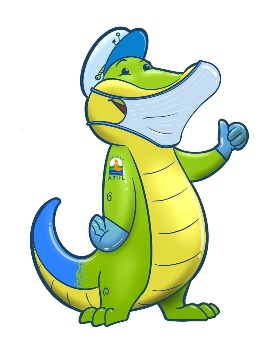 #semaforoamarilloCOMITÉ PUERTO AZUL